Сообщение о возможном установлении публичного сервитута В соответствии с п. 3 ст. 39.42 Земельного кодекса Российской Федерации администрация Устьянского муниципального района Архангельской области информирует о рассмотрении ходатайства Акционерного общества «Архангельская областная энергетическая компания» об установлении публичного сервитута в целях размещения объекта электросетевого хозяйства «ТП 400 кВа «посадочная платформа» и ВЛ 0,4» сроком на 49 лет в отношении: 1) земель, расположенных в кадастровом квартале:- 29:18:140201;2) земельных участков с кадастровыми номерами:- 29:18:140201:978, 29:18:140201:13.Графическое описание местоположения границ публичного сервитута:Публичный сервитут объекта электросетевого хозяйства «ТП 400 кВа «посадочная платформа» и ВЛ 0,4», в кадастровом квартале 29:18:140201, на части земельных участков с кадастровыми номерами 29:18:140201:978, 29:18:140201:13, расположенного по адресу: Российская Федерация, Архангельская область, Устьянский район, поселок Лойгаразмещены на официальном сайте администрации Устьянского муниципального района Архангельской области в разделе вестник «Устьяны». 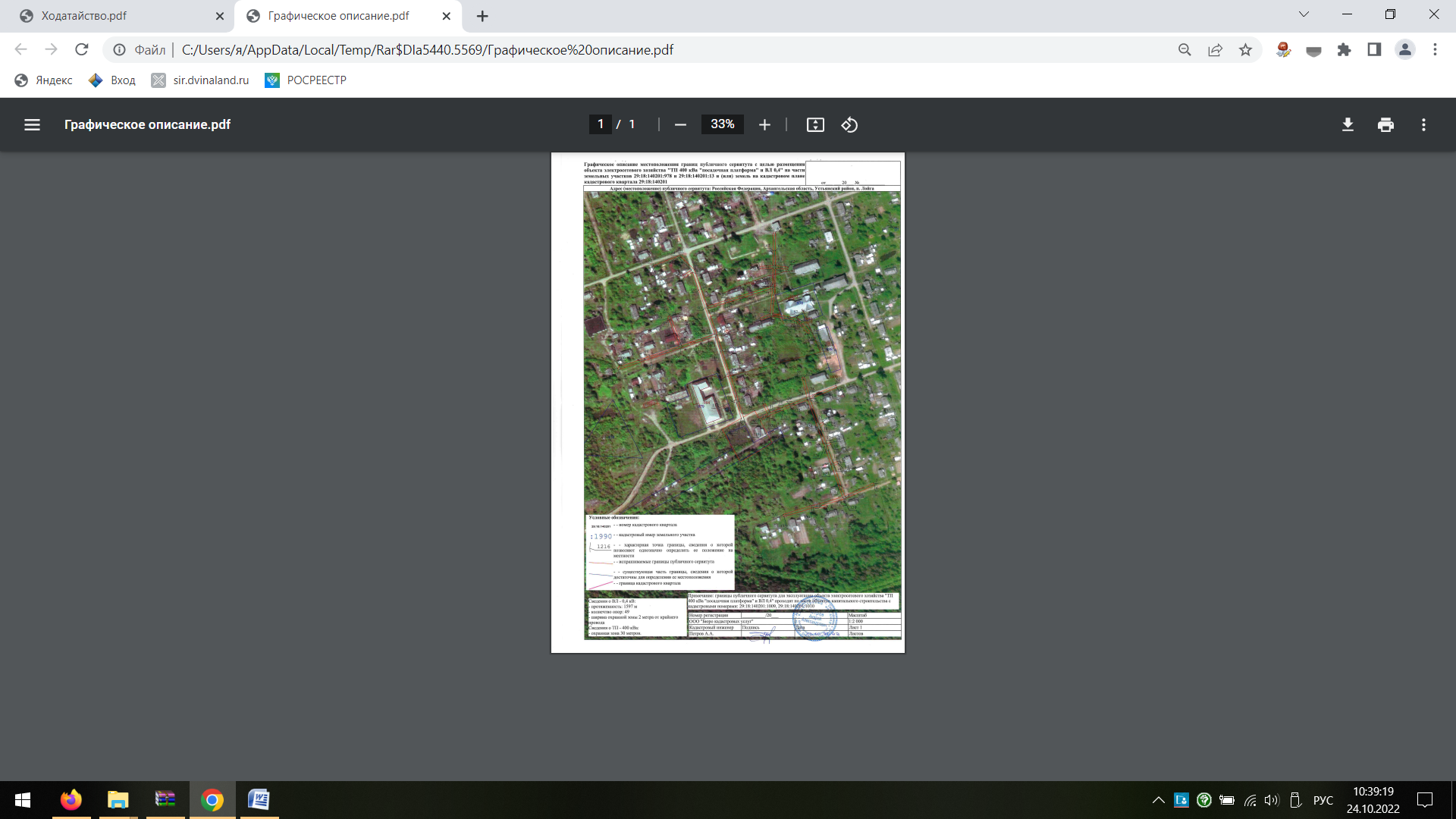 